Praca Plastyczna- Wiosna Na WsiDo wykonania pracy plastycznej potrzebne będą: Blok rysunkowy FarbyMarkeryNa bloku rysunkowym namaluj farbami tło- niebo i trawę. Pozostaw do wyschnięcia. 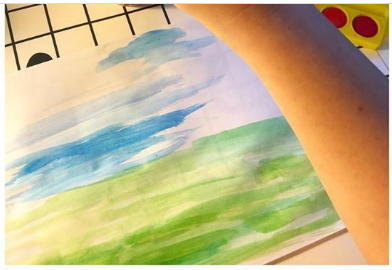 Następnie pomaluj swoją dłoń brązową farbą.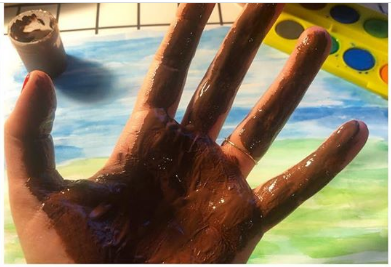 Odciśnij dłoń na kartce. 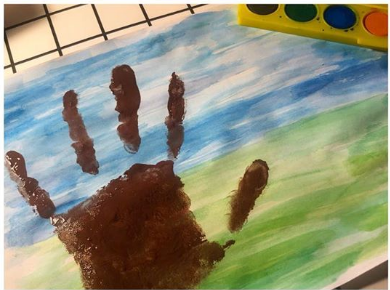 Za pomocą markerów lub farby domaluj kurze oczy, dziób, grzebień 
i nogi. 
Możesz pomalować swój jeden palec (np. kciuk) żółtą farbą 
i odcisnąć na kartce (wyjdą małe kurczaczki) i domalować im oczy, dzióbki i nóżki. 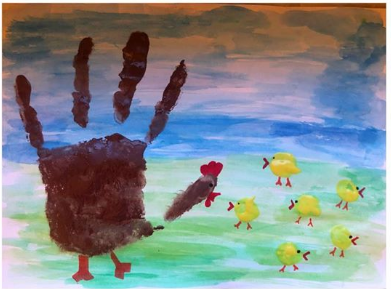 MIŁEJ PRACY ;)